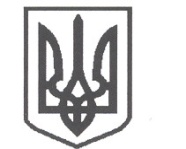 УКРАЇНАСРІБНЯНСЬКА СЕЛИЩНА РАДАЧЕРНІГІВСЬКОЇ ОБЛАСТІВИКОНАВЧИЙ КОМІТЕТРІШЕННЯ29 квітня 2021 року     					                 		№ 121смт СрібнеПро рекомендації щодо використання штучних квітів, вінків, корзин та інших ритуальних товарів, виготовлених із пластику, на цвинтарях Срібнянської селищної радиВідповідно до ст. 33, 59 Закону України «Про місцеве самоврядування в Україні», Закону України «Про Основні засади (стратегію) державної екологічної політики України на період до 2030 року» з метою зменшення відходів та їх негативного впливу на навколишнє природне середовище, виконавчий комітет селищної ради вирішив:Рекомендувати мешканцям територіальної громади не приносити і не залишати штучні квіти, вінки, корзини та інші ритуальні товари, виготовлені із пластику, на цвинтарях Срібнянської селищної ради.Рекомендувати релігійним конфесіям Срібнянської громади провести роз’яснювальну роботу з жителями стосовно екологічної шкоди ритуальних товарів виготовлених з пластику.Забезпечити оприлюднення цього  рішення згідно з діючим законодавством.Контроль  за   виконанням  рішення  покласти  на  першого заступника селищного голови В.ЖЕЛІБУ.Селищний голова						О.ПАНЧЕНКО